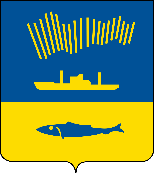 АДМИНИСТРАЦИЯ ГОРОДА МУРМАНСКАП О С Т А Н О В Л Е Н И Е                                                                                                                             №       В соответствии с Указом Президента Российской Федерации 
от 07.05.2024 № 309 «О национальных целях развития Российской Федерации на период до 2030 года и на перспективу до 2036 года», со статьей 179 Бюджетного кодекса Российской Федерации, Федеральным законом 
от 06.10.2003 № 131-ФЗ «Об общих принципах организации местного самоуправления в Российской Федерации», Уставом муниципального образования городской округ город-герой Мурманск, постановлением администрации города Мурманска от 06.07.2022 № 1860 «Об утверждении Порядка разработки, реализации и оценки эффективности муниципальных программ города Мурманска» п о с т а н о в л я ю: 1. Внести в муниципальную программу города Мурманска «Развитие конкурентоспособной экономики» на 2023-2028 годы, утвержденную постановлением администрации города Мурманска от 14.11.2022 № 3522 
(в ред. постановлений от 07.06.2023 № 2074, от 10.10.2023 № 3517, 
от 20.12.2023 № 4452, от 20.03.2024 № 1072), следующие изменения:1.1. В разделе 1 «Приоритеты и задачи муниципального управления в сфере реализации муниципальной программы города Мурманска «Развитие конкурентоспособной экономики» на 2023 - 2028 годы»:- слова «Указа Президента Российской Федерации от 21.07.2020 № 474 «О национальных целях развития Российской Федерации на период до 2030 года» заменить словами «Указа Президента Российской Федерации 
от 07.05.2024 № 309 «О национальных целях развития Российской Федерации на период до 2030 года и на перспективу до 2036 года»;- слова «постановления Правительства Российской Федерации 
от 30.05.2021 № 484 «Об утверждении государственной программы Российской Федерации «Социально-экономическое развитие Арктической зоны Российской Федерации» заменить словами «постановления Правительства Российской Федерации от 30.03.2021 № 484 «Об утверждении государственной программы Российской Федерации «Социально-экономическое развитие Арктической зоны Российской Федерации».2. Отделу информационно-технического обеспечения и защиты информации администрации города Мурманска (Кузьмин А.Н.) разместить настоящее постановление на официальном сайте администрации города Мурманска в сети Интернет.3. Редакции газеты «Вечерний Мурманск» (Гимодеева О.С.) опубликовать настоящее постановление.4. Настоящее постановление вступает в силу со дня официального опубликования.5. Контроль за выполнением настоящего постановления возложить на заместителя главы администрации города Мурманска Синякаева Р.Р.Глава администрации города Мурманска                                                                         Ю.В. Сердечкин